2021-2022年度上海市大学生安全教育在线（学习与考试）操作指南单位：超星公司时间：2021年12月邮箱：2581385850@qq.comPC端Step1：登录方式1：保卫学会网站https://shus.shec.edu.cn1.已绑定手机号：点击“本专科登录”-输入“手机号”、“密码”。2.未绑定手机号：点击“本专科登录”-“其他登录方式”-输入单位、账号、密码。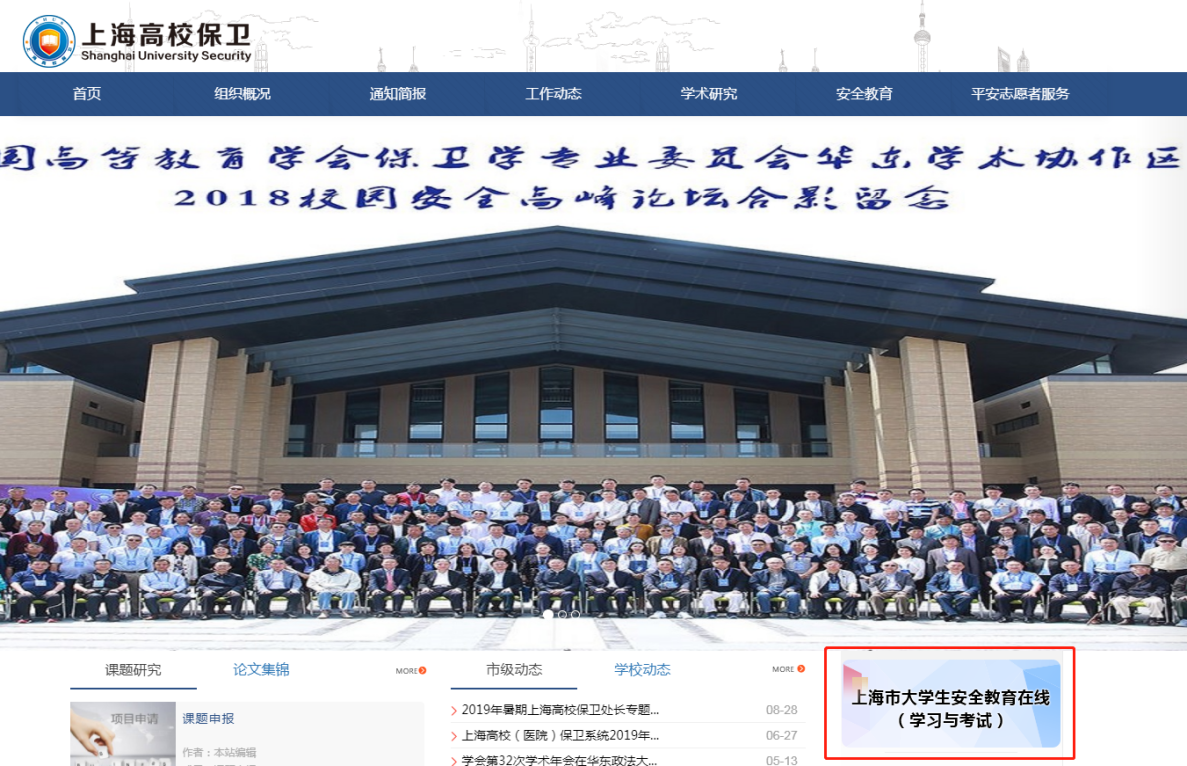 方式2：上海市大学生安全教育在线网站http://shanghaius.fanya.chaoxing.com/portal1.已绑定手机号：点击“本专科登录”-输入“手机号”、“密码”。2.未绑定手机号：点击“本专科登录”-“其他登录方式”-输入单位、账号、密码。另外，网站平台新增“安全资讯”“问卷调研”模块，鼓励学生参与互动，了解更多安全资讯，共创安全教育网络教学和考试良好生态。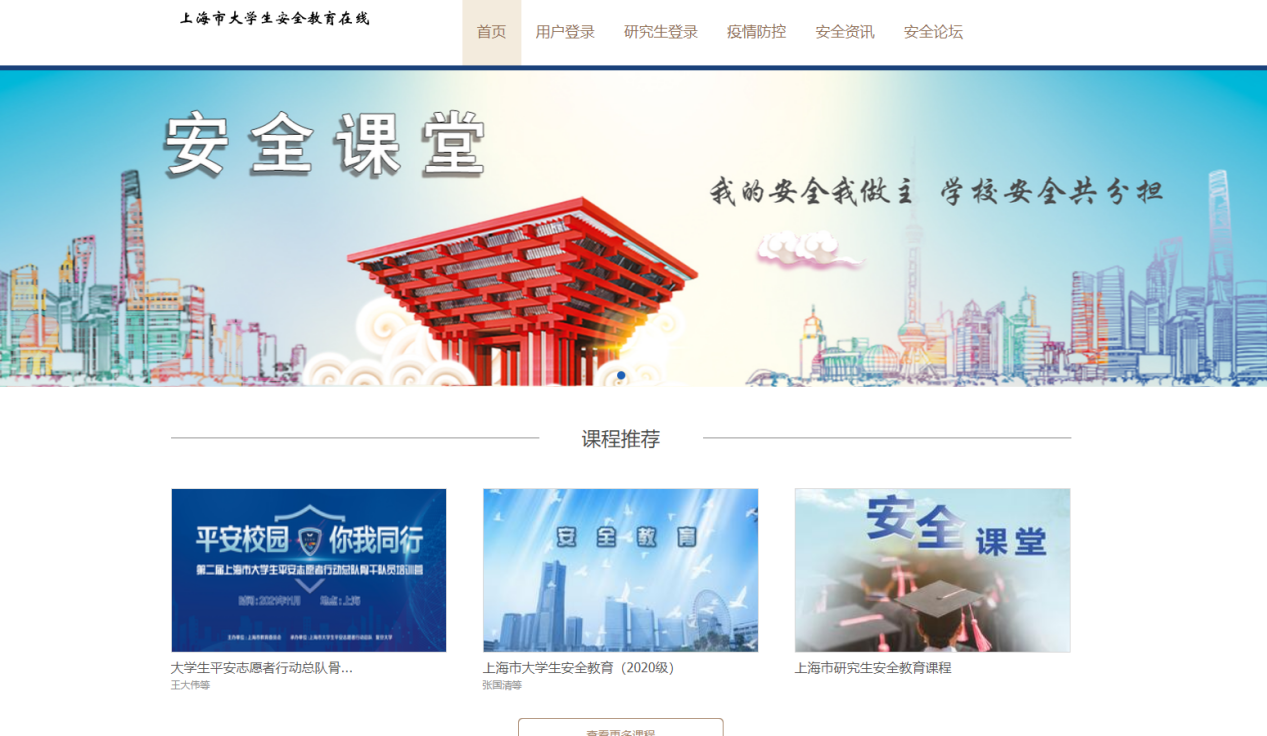 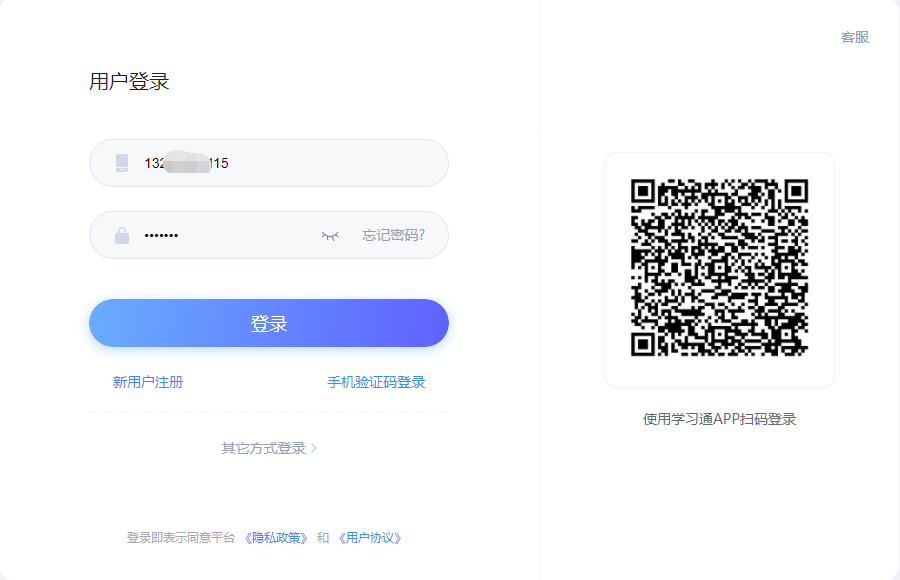 Step2：查看学生学习、考试详情打开课程【上海市大学生安全教育（2021级）】-点击【统计】。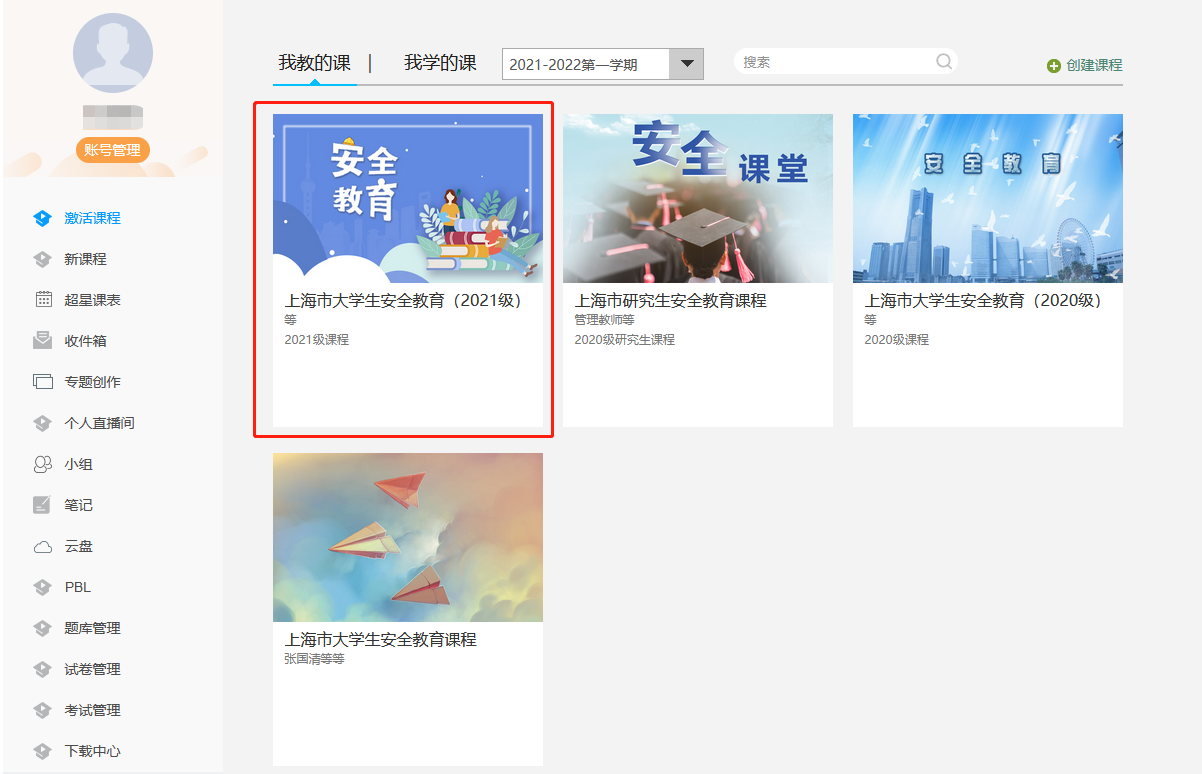 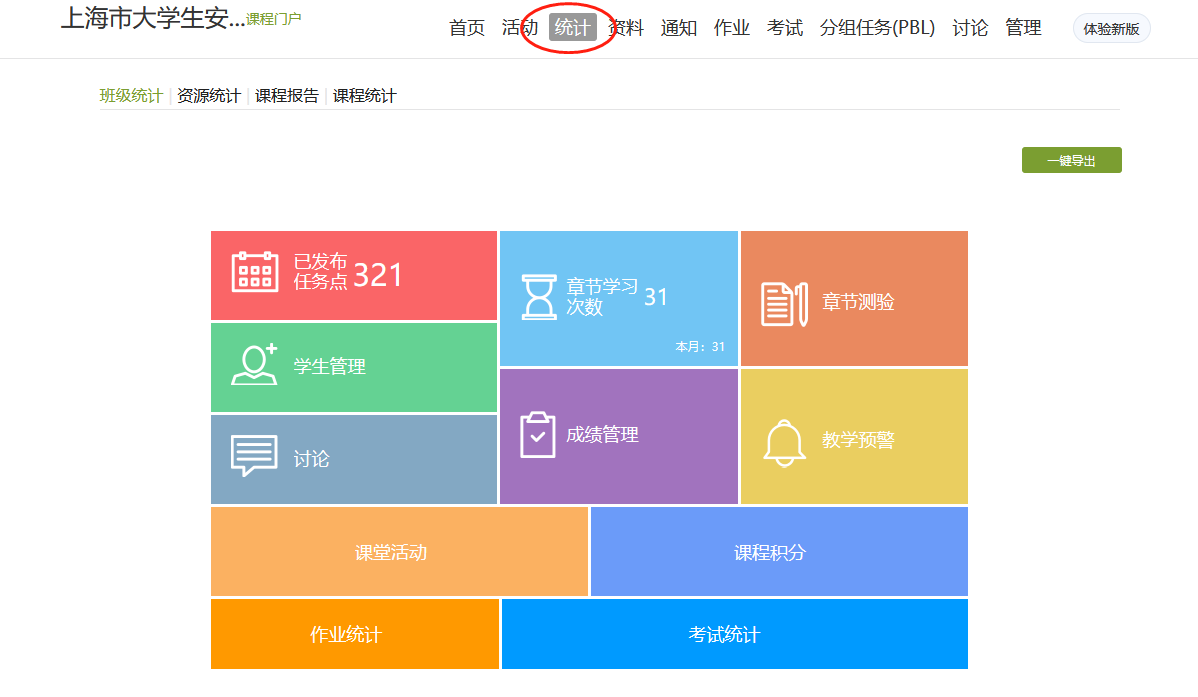 院系统计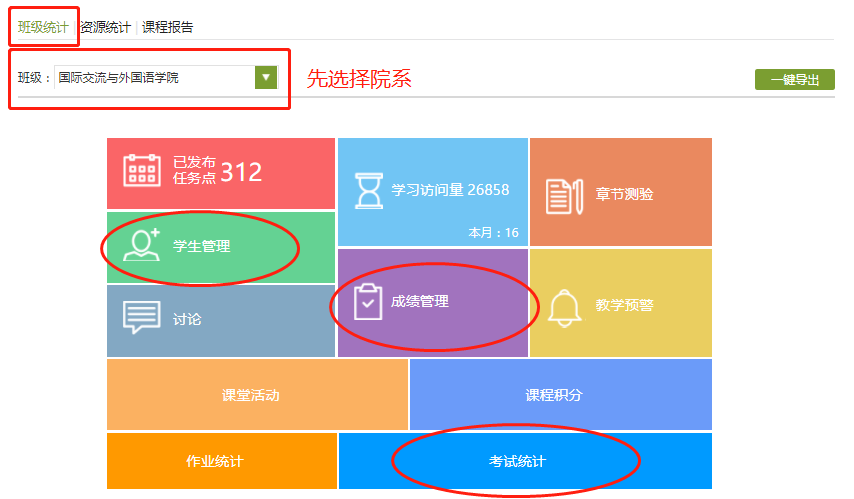 （1）【学生管理】，可查看参与学生人数以及学习情况统计。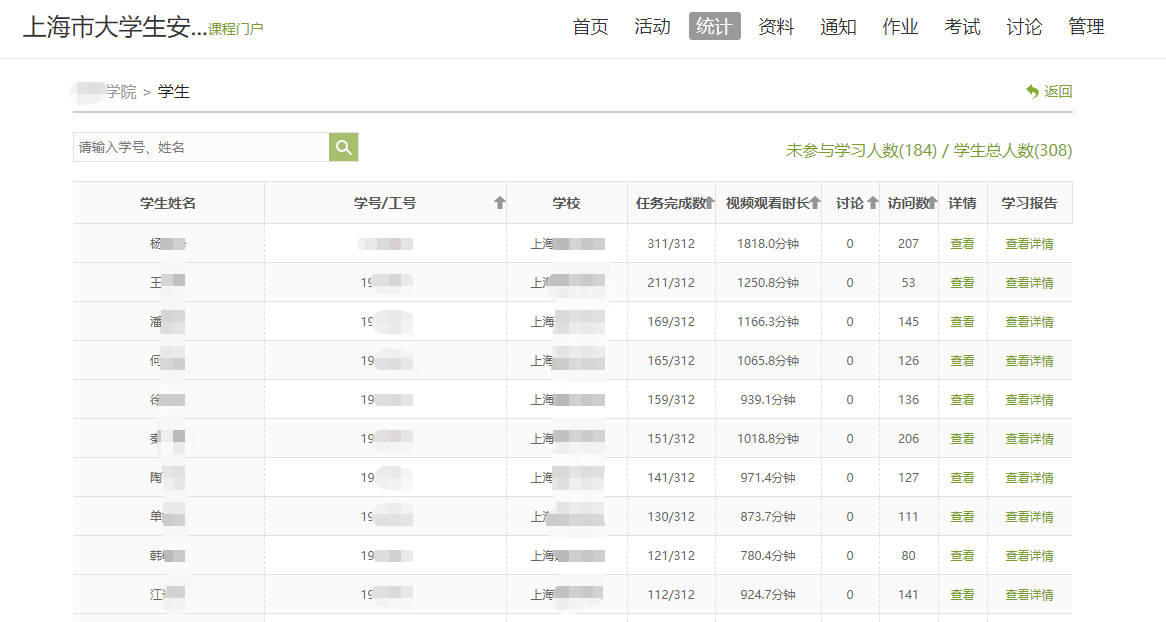 支持导出“未参与学生人数”。点击“未参与学生人数”-下拉至低端-“导出数据”。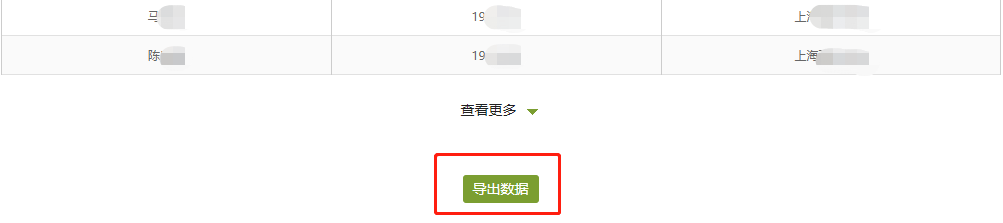 （2）【考试统计】，查看试卷发布数及提交数。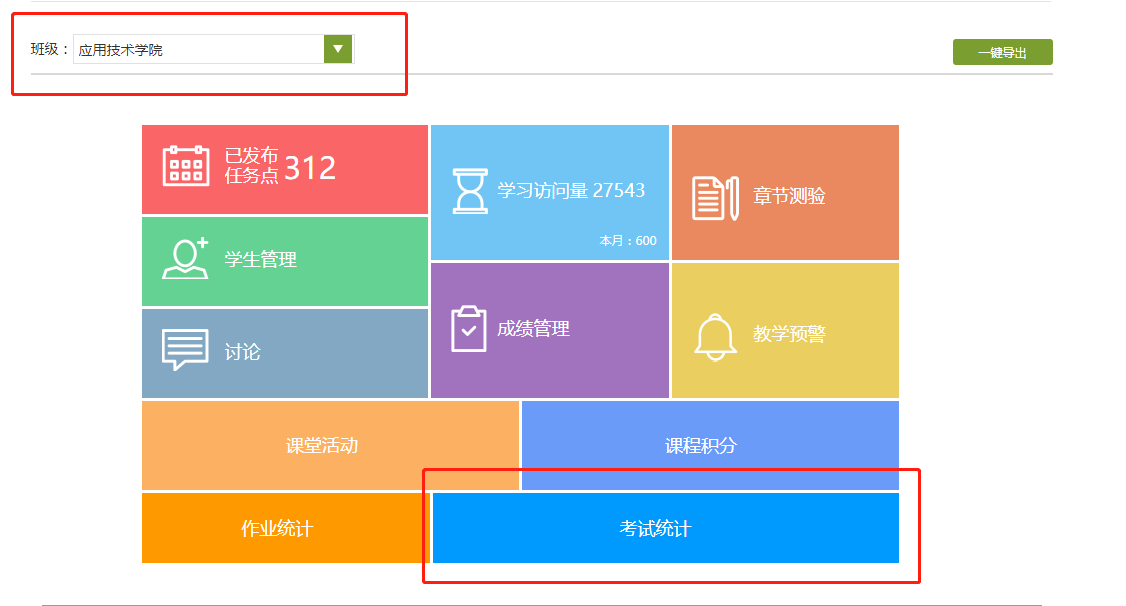 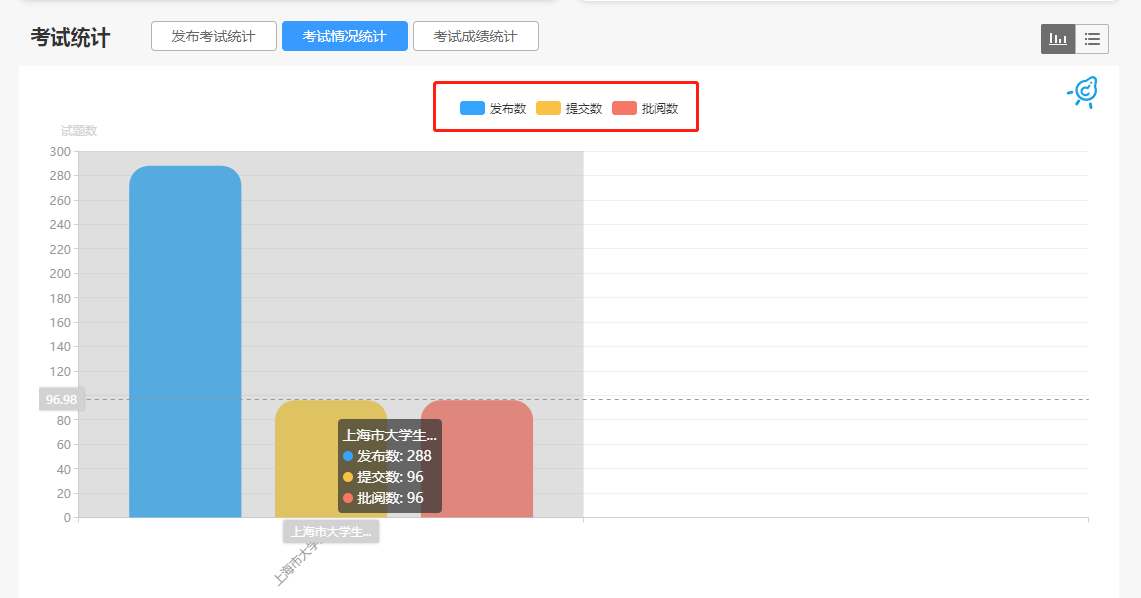 （3）【成绩管理】，可查看学生考试成绩，支持导出数据。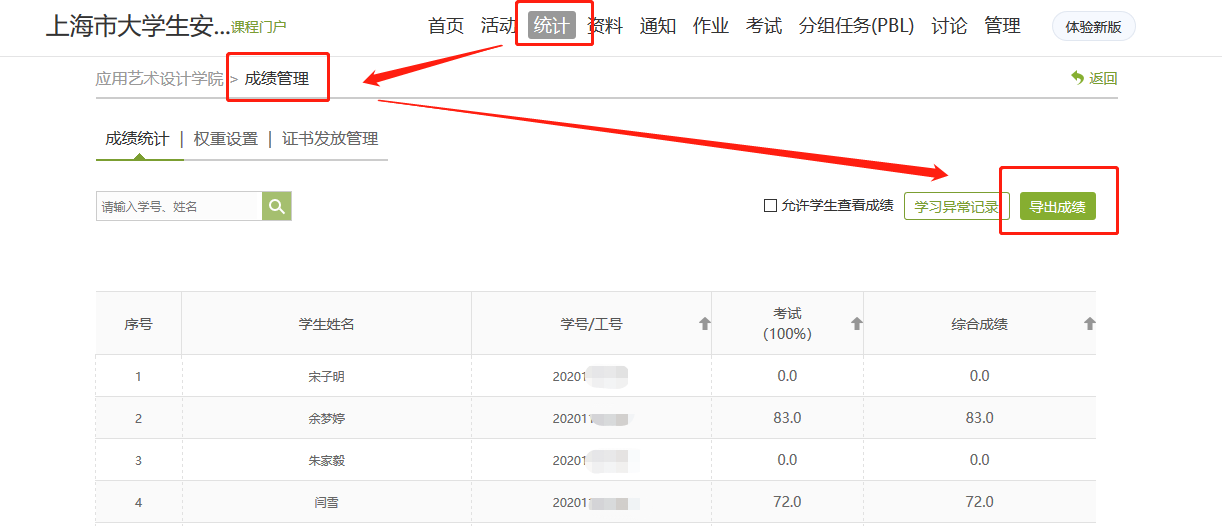 注意：“一键导出”支持批量导出到邮箱。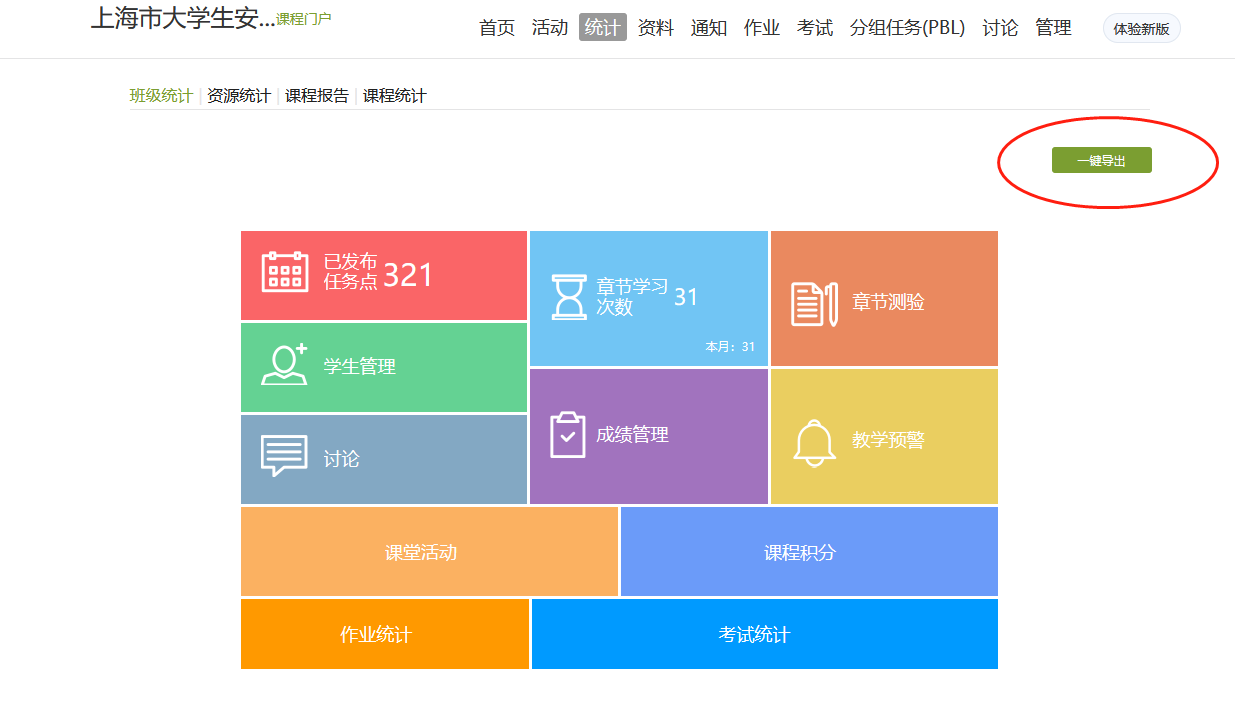 课程报告（1）各院系成绩综合情况统计表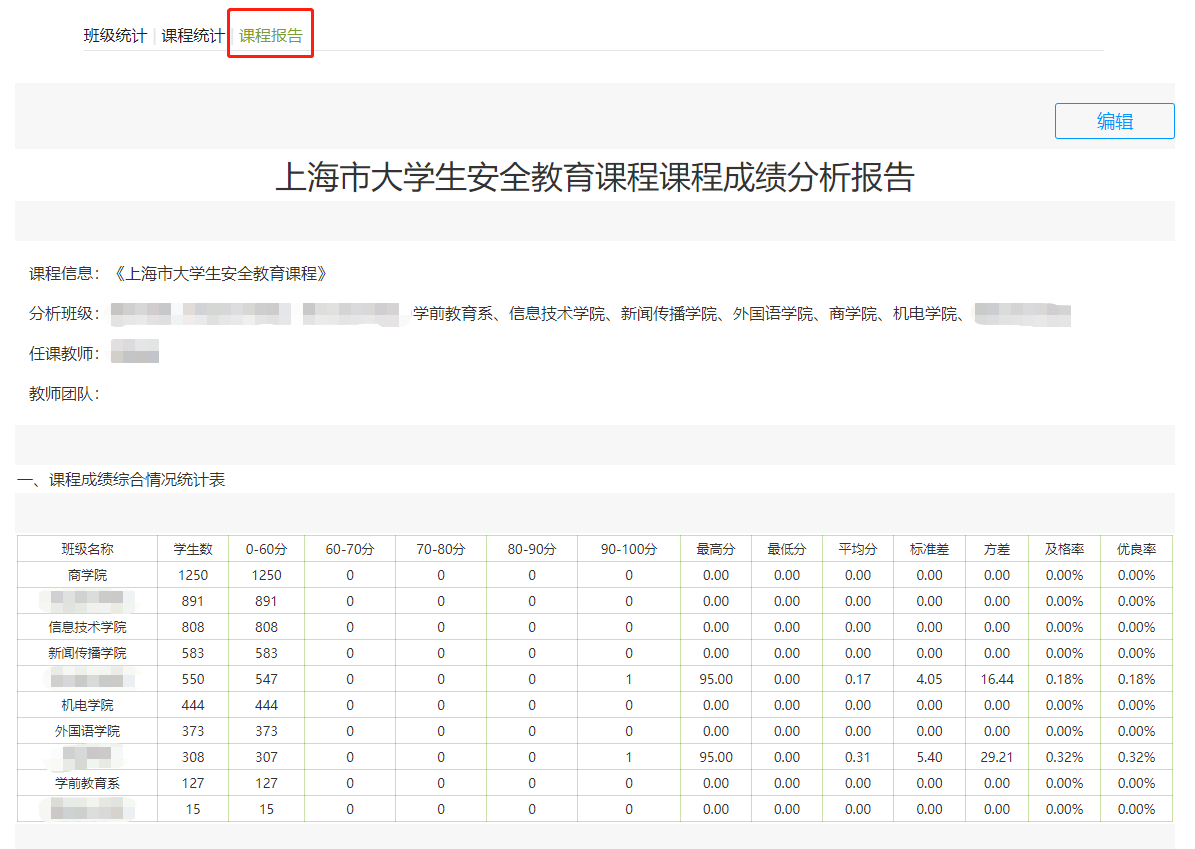 （2）各院系成绩综合情况对比图。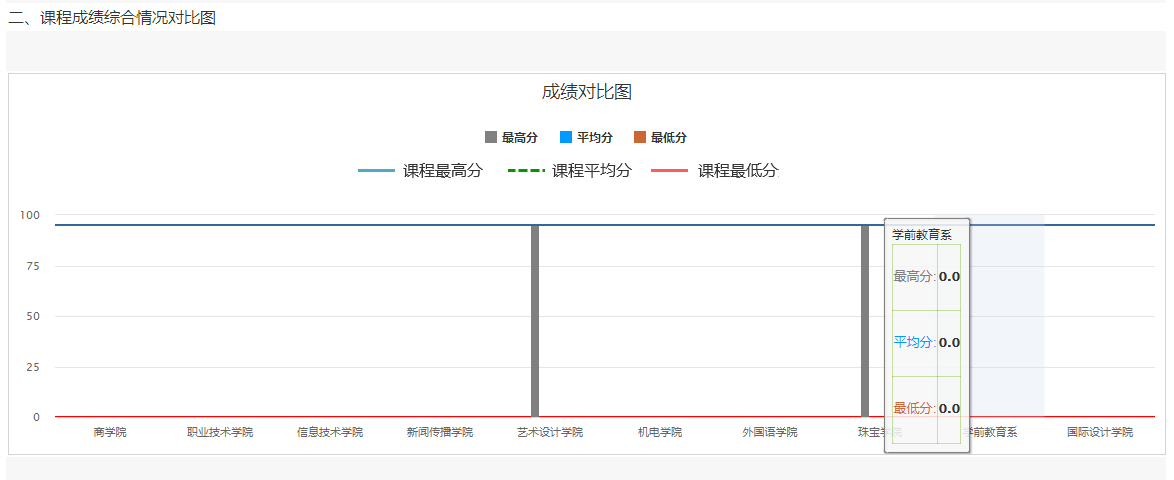 移动端Step1：下载扫描下方二维码或者应用市场搜索，下载学习通App并安装。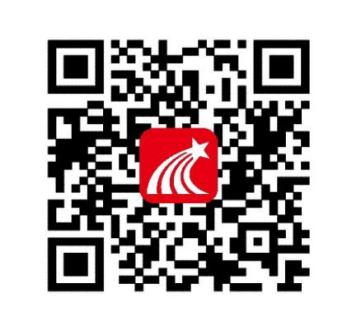 Step2：登录打开APP,点击左上角头像进入登录页面。1.已绑定手机号：输入“手机号”、“密码”。2.未绑定手机号：点击“其他登录方式”-输入单位、账号、密码。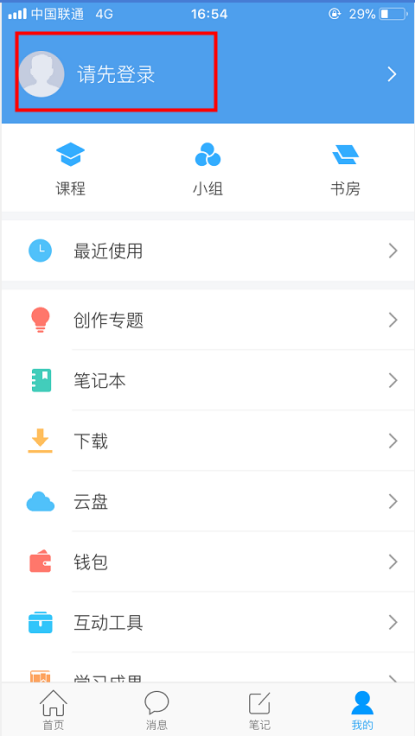 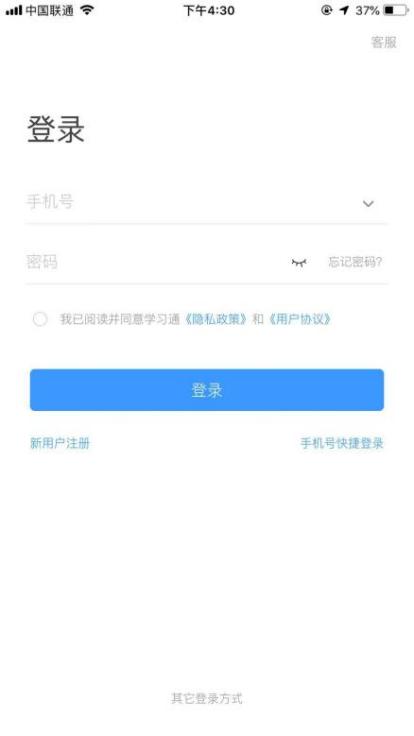 登录后，点击【我】-【课程】-【上海市大学生安全教育（2021级）】，进入课程空间，进行查看学生学习考试情况。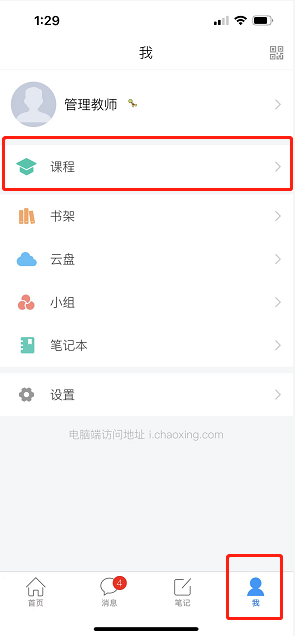 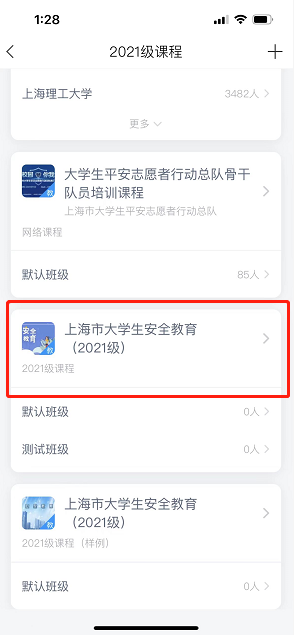 Step3：查看学习、考试详情点击【考试】，可看不同院系试卷发放数、提交数，无需批阅，系统自动阅卷。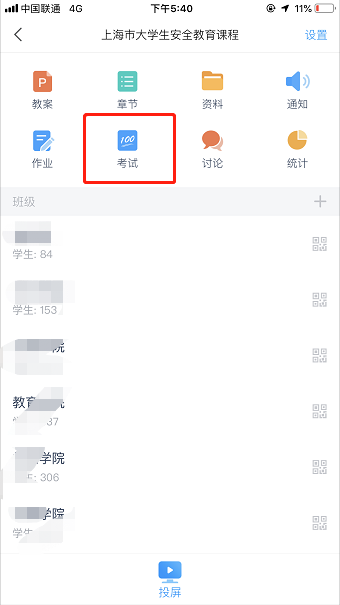 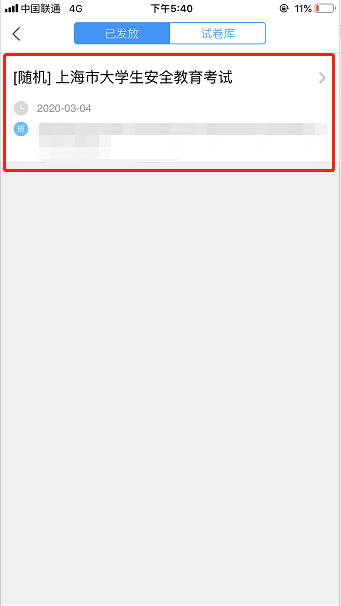 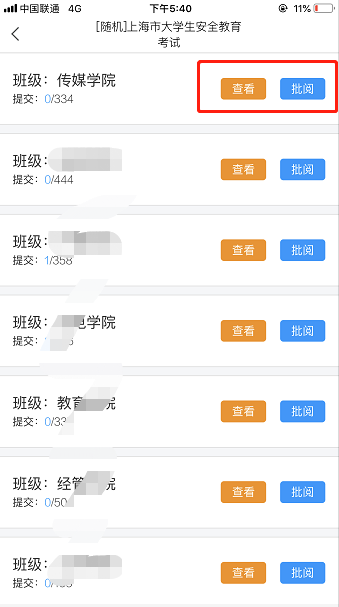 选择【统计】，可查看不同院系的学习详情、考试成绩分析。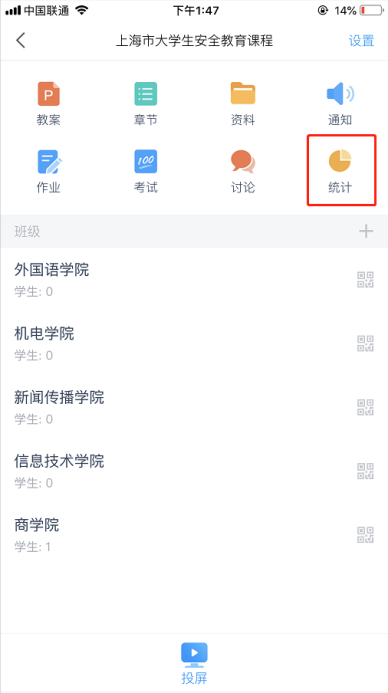 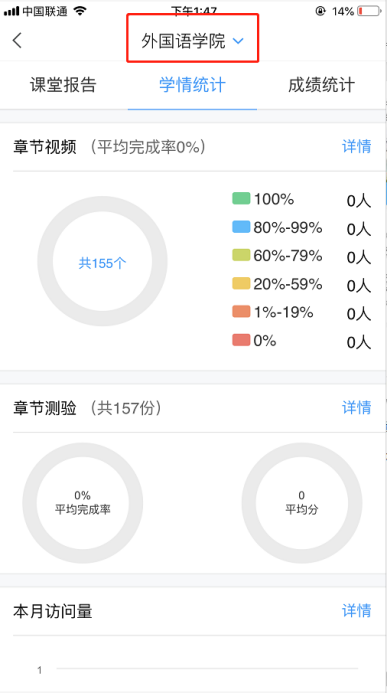 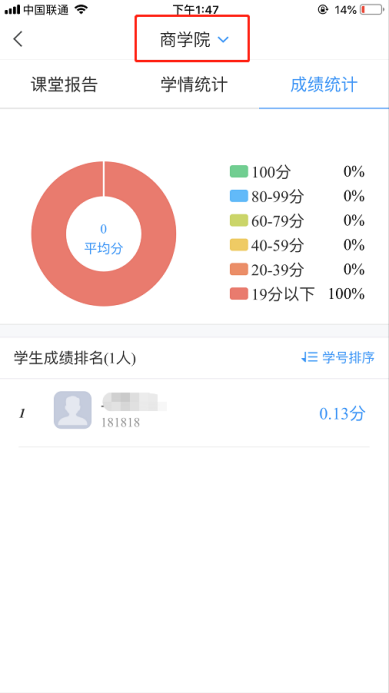 注意：通过下拉，可切换院系。学习考试要求学习要求：1. 课程分为三大部分，必修部分、选修部分和模拟考试2. 必修部分：必须完成143个任务点的学习。（必修部分共116个章节，章节包括视频、文档、章节测验三类任务点）3. 选修部分：完成任意17个任务点的学习。（选修部分共119个章节，章节包括视频、文档、章节测验三类任务点，从中任选17个完成即可）4. 模拟考试：必须通过2次模拟考试，分数>=60考试要求：1. 完成在线学习要求2. 通过2次模拟考试3. 达到90分及以上可下载并打印证书注：60分及以上为通过，90分及以上为优良。考试未通过，有且仅有一次补考机会。补考：考试未通过，系统显示不及格则可以立即点击“重考”，重新进行考试。注：有且仅有一次补考机会打印证书：正式考试结束且成绩达90分以上（含90分），即可打印证书，证书打印需要登录电脑端进行。网址：http://shanghaius.fanya.chaoxing.com/portal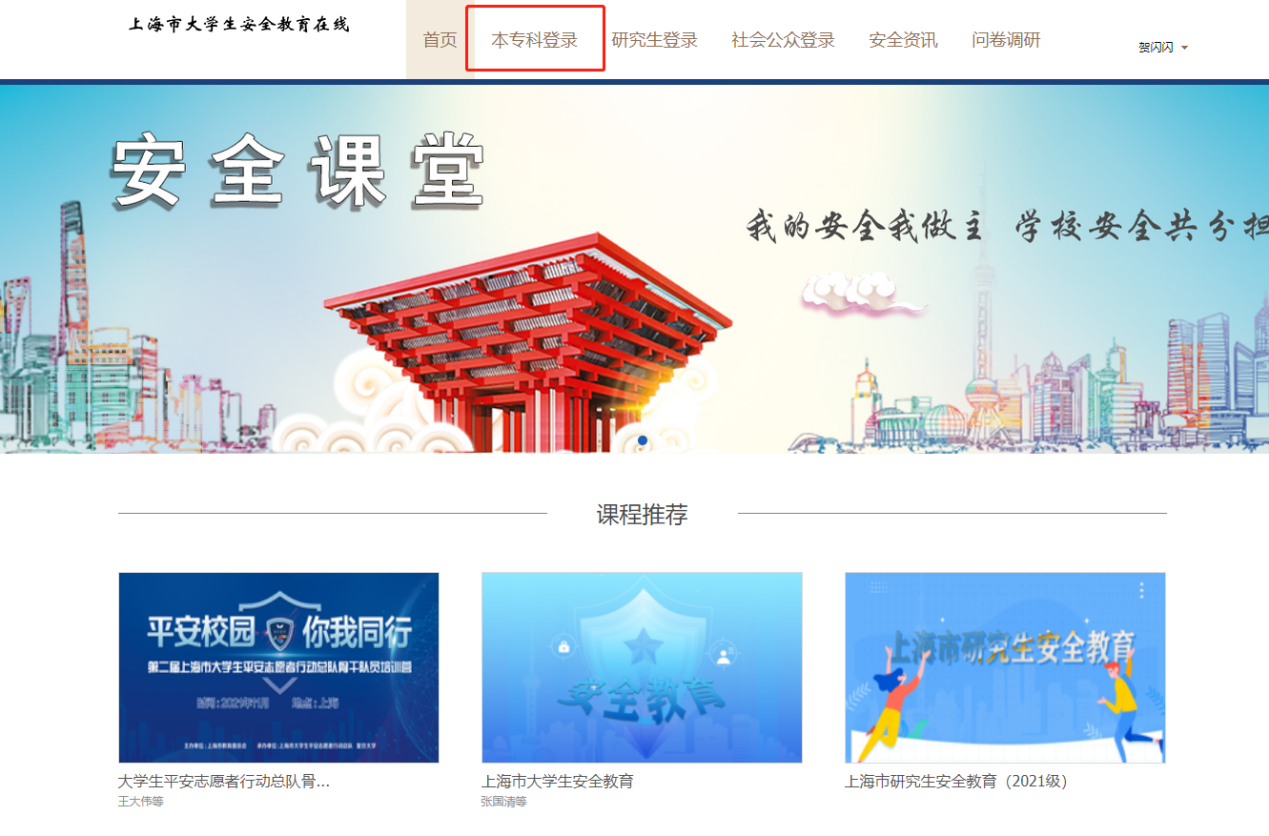 登陆后在页面最下方，点击“打印证书”。  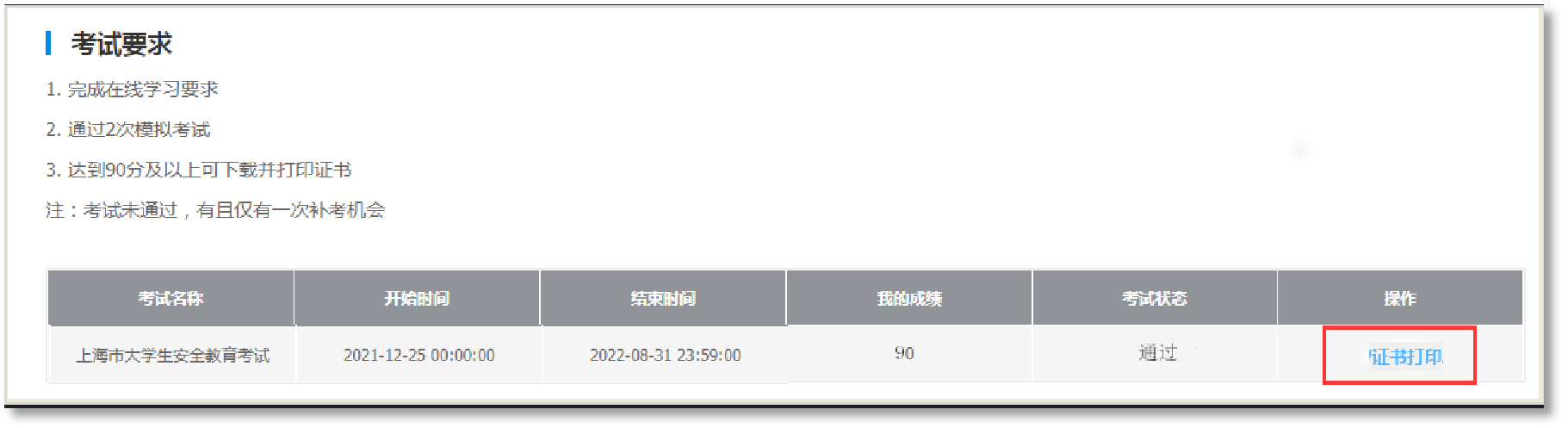 